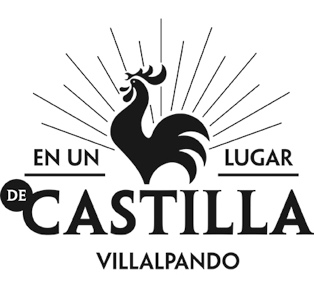 HOJA DE INSCRIPCIÓN* El plazo de pago y envío de documentación hasta el 31 de MayoDatos personalesNombre y apellidos:Edad:	Fecha de nacimiento:	Curso escolar: Dirección:Datos padre/madre/tutorNombre padre:DNI:	Tfno :	e-­‐mail: Nombre madre:DNI:	Tfno:	e-­‐mail:Otros datosAlergias y tratamiento Otros medicamentos ObservacionesDocumentación adjuntaFotocopia de la tarjeta sanitaria Fotocopia de la tarjeta de vacunaciones Justiﬁcante de pago bancarioAUTORIZACIÓNAutorizo a que mi hijo/a   	 participe en las actividades del Campus vacacional “En un lugar de Castilla” organizado por el Rincón de San Cayetano S.L., de las que tengo total conocimiento.Autorizo al personal responsable para que en caso de accidente o enfermedad actúen con mi hijo/a como mejor proceda.Autorizo a que pueda utilizarse el material fotográﬁco o audiovisual del campus, en la que puedan aparecer los participantes, para la promoción del mismo.En	, a	de	de 2018Firma (nombre y apellidos)